муниципальное казенное дошкольное образовательноеучреждение города Новосибирска«Детский сад № 432 комбинированного вида»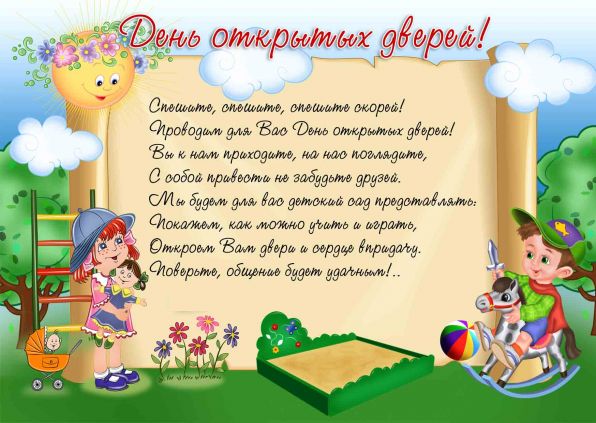 ПОДПРОЕКТ  «ДЕНЬ ОТКРЫТЫХ ДВЕРЕЙ»ТЕМА ДНЯ : «Народные промыслы»                                                                                   Выполнили воспитатели:                                                                                                Старенькова М.А.                                                                                                Куликова А.Г.                     Новосибирск  2020 гПроблема проекта: Семья и детский сад-два общественных института, которые стоят у истоков нашего будущего, но зачастую не всегда детскому саду и семье хватает взаимопонимания, такта, терпения, чтобы услышать и понять друг друга. Как изменить такое положение? Как заинтересовать родителей в совместной работе, помочь осознать важность единых требований семьи и детского сада? Выбор форм и методов взаимодействия - это всегда попытка помочь семье в воспитании ребенка. Цель проекта: установление доверительных и партнёрских отношений с родителями, вовлечение семьи в единое образовательное пространство.Задачи:Повысить психолого – педагогическую культуру родителей.Сократить дистанцию между педагогами и родителями.Приобщение родителей к жизни детей в детском саду, к их интересам.Обобщение результатов коллективной творческой деятельности детей, родителей, педагогов в ходе реализации проекта «Народные промыслы».Гипотеза: мы предполагаем, что день открытых дверей позволит нашему детскому саду стать более открытым для родителей и общественности. Установятся более доверительные отношения между родителями, детьми и педагогами.Ожидаемый результат:   Родители станут участниками педагогического процесса.Совместная работа с семьей будет способствовать созданию единого образовательного пространства для детей и воспитывающих их взрослых.Перспектива проекта:День открытых дверей станет действенной формой педагогической пропаганды, это способ познакомить родителей с условиями ,содержанием, приемами образовательной работы.Вид проекта: информационныйСроки реализации: краткосрочный (1 день)Основной этап реализации проектаВремяпроведенияРежимные моментыСодержание деятельностиОтветственныеУтроПрогулкаВечерУтренняя гимнастика (приложение №1)Цель: повышение степени устойчивости организма к воздействию неблагоприятных факторов окружающей среды.ВоспитательУтроПрогулкаВечерДыхательная гимнастика (приложение №2)Цель: формирование умения слушать свое дыхание, профилактика бронхолегочных заболеваний.ВоспитательУтроПрогулкаВечерУтренний «Круг друзей»Цель: настроить детей на предстоящую деятельность.ВоспитательУтроПрогулкаВечерНОД по изобразительному творчеству (приложение №3)Цель: закрепление знаний детей о народных  промыслах, элементах дымковской росписи.Специалист по ИЗО: Волкова Г.В.УтроПрогулкаВечерДинамическая пауза «Привезли мы глину с дальнего бугра…»(№4)Цель: разучивание слов, развитие умения соотносить слова с действиями. Умение показывать мимикой и жестами.Родитель:СнегиреваУтроПрогулкаВечерНОД по декоративно-прикладному искусству «Народные промыслы» (использование ИКТ+ аппликация) (приложение №5)Артикуляционная гимнастика со свистулькамиПодвижные игры: «Жмурки»; «У медведя во бору»; р. н. игры (приложение №6)Коллективный труд в природе: уборка опавшей листвы на групповом участкеОзнакомление с искусством: выставка декоративно-прикладного искусства.Беседа по теме «Народные промыслы»Пение песни «Гжель»; игра с пением рус. нар. песни «Каравай»«Сладкий вечер»      (чаепитие из гжельской посуды)Подведение итогов дняВЫХОДЦель: : расширение представлений детей о многообразии изделий народного декоративно-прикладного искусства.Цель: развитие речевого дыханияЦель: развитие у детей быстроты реакции, внимания, поддержание интереса к подвижным играм. Воспитание любви к родному краю, земле; чувства партнерства в играх.Цель: умение родителей создавать детям радостное настроение от выполненной работы. Воспитание экологической культуры.Цель: расширение представлений детей о многообразии видов народно-прикладного искусства. Закрепления умения выделять основные средства выразительности,          используемые при изготовлении  различных промыслов. Воспитание уважения к труду народных умельцев, гордость за мастерство русского народа. Цель: развитие у детей чувство ритма в танцевальной импровизации, приобщение к культуре русского народа.Цель: воспитание дружеских взаимоотношений между детьми и родителями; активизация в речи слов (кусковой сахар, щипцы); создание веселого радостного настроения.Цель: обсуждение с родителями и детьми понравившихся моментов. Отзывы и предложения.ОФОРМЛЕНИЕ ФОТООТЧЕТАВоспитательРодитель: Ильичева Т.И.Родитель:            Крошкина Е.С.ВоспитательРодители:ГусевРодители:СнегиреваЛевинаДигилеваМузыкальный руководитель:    Маслихина Т.В.Родители:            Зверева                ГалкинаВоспитателиУтроПрогулкаВечерВоспитательРодитель:Ильичева Т.И.УтроПрогулкаВечерУтроПрогулкаВечер